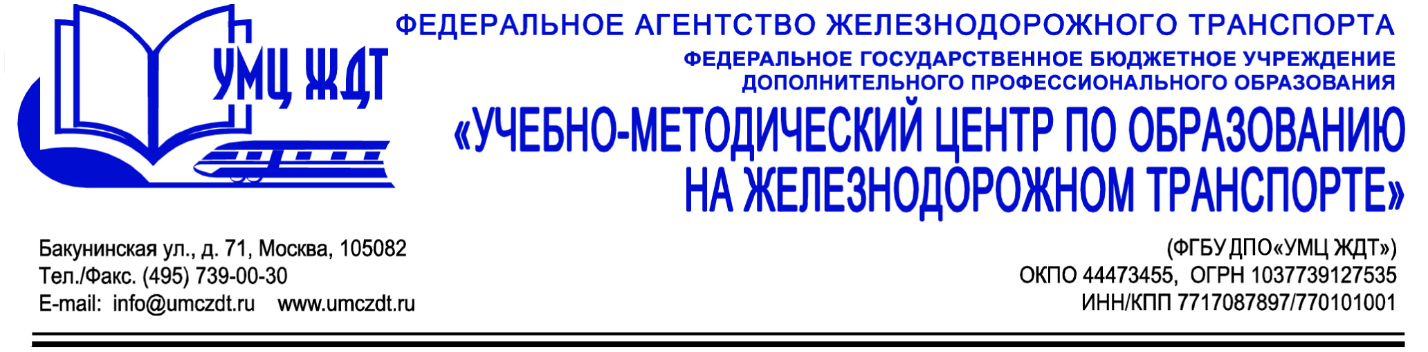 Аннотациядополнительная профессиональная программа (повышение квалификации) Антитеррористическая безопасность в образовательном учрежденииАдресация программы: для педагогических работников образовательных организаций СПО.Количество часов: 72 часаФормат обучения: очно-заочная форма обученияДисциплина 1. Антитеррористическая безопасностьХроника терактов и вехи антитеррораОтветственность организаций и физических лиц за причастность к терроризму. Список основных правовых и нормативных актов, регулирующих меры по антитеррористической защите населенияТипичные объекты посягательства террористов и типовые модели террористических угроз. Рекомендации по разработке инструкции по безопасности (антитеррористической защищенности) ОУ, ОООпасные находки: взрывчатые вещества, средства взрывания, боеприпасы, взрывные устройства и подозрительные предметыМетодика разработки ситуационных планов, планов охраны образовательного учреждения, обеспечение безопасности, антитеррористической защищенности при проведении массовых мероприятийПсихологические аспекты общения с террористами. Действия при захвате в заложники. Правила безопасного поведения в условиях захвата. Поведение в ситуации, когда возникла паника. Как справиться со страхомДисциплина 2. Поддержание общественного порядка на территории образовательного учрежденияОрганизация охраны образовательного учрежденияТехнические средства и оборудование для охраны, антитеррористической защиты образовательного учрежденияДисциплина 3. Организация работы по обеспечению безопасности в образовательном учрежденииОрганизация обучения сотрудников образовательного учреждения правилам безопасности. Обнаружение подозрительного предмета. Организация и проведение эвакуационных мероприятийГражданская оборона в образовательном учрежденииДисциплина 4. Оказания первой доврачебной помощи пострадавшему в чрезвычайной ситуацииДисциплина 5. Организация взаимодействия в штатных и чрезвычайных ситуациях с органами Федеральной службы безопасности, внутренних дел, органами ГО и ЧС, с администрацией муниципальных органов управления, необходимыми службами на местахДисциплина 6. Острая реакция на стресс.  Посттравматическое стрессовое расстройство. Экстренная психологическая помощь пострадавшим и их родственникам в чрезвычайных ситуациях. Социальная реабилитация лиц, пострадавших в результате теракта, и лиц, участвующих в борьбе с терроризмомИтоговая аттестация – круглый стол по теме курсов.По окончании курсов выдается удостоверение о повышении квалификации установленного образца.